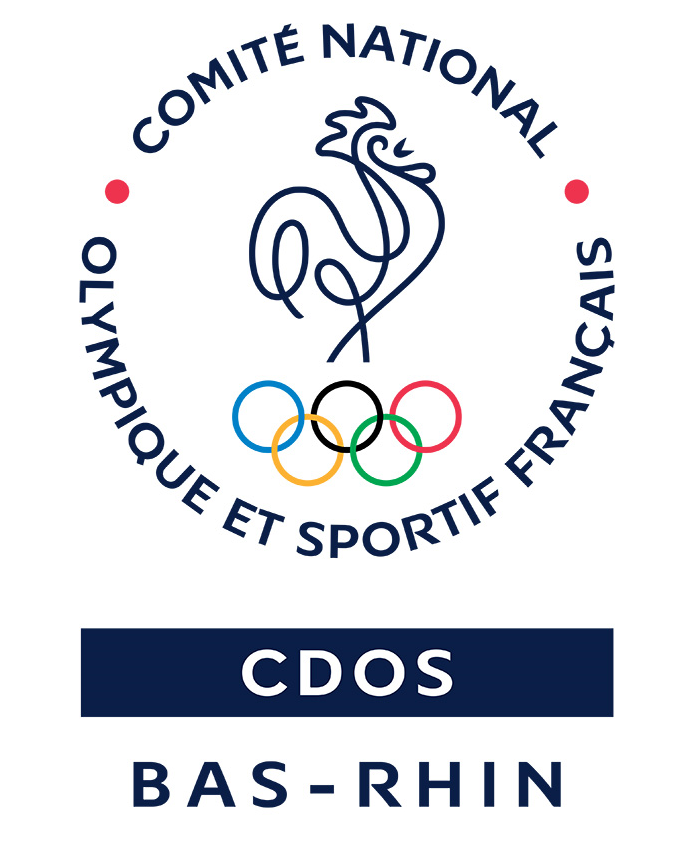 BULLETIN D’INSCRIPTIONJe m’inscris à la formation suivante organisée à la Maison des Sports - 4 rue Jean Mentelin - 67200 STRASBOURG de 19h à 21h30 (modules 1 à 5). Une soirée conférence sur les violences dans le sport aura également lieu dans ce cursus de formation. La date vous sera indiqué ultérieurement. La formation sera validée par une « ATTESTATION Bénévoles et Dirigeants » sous réserve d’avoir participé aux 6 modules, sauf absence pour motif justifié.Pour tout renseignement s’adresser à Thibaut JACOB	 07 63 90 11 99	developpement.basrhin@franceolympique.com Merci d’adresser votre inscription avant le 25/02/2023 à :basrhin@franceolympique.com  + developpement.basrhin@franceolympique.comNomPrénomDate & lieu de naissanceAdresseCP & villeTéléphoneMailClub d’appartenanceDiscipline sportiveLicence n°Moyen de déplacement 